Hoạt động chiều lớp NT D2  Mỗi ngày đến trường là một ngày vui với nhiều trải nghiệm vô cùng bổ ích của các bé lớp D2. Các bé được học, được chơi, được hoạt động với đồ vật… mỗi trải nghiệm là một bài học giúp trẻ phát triển đầy đủ thể, trí, mĩ.  Sau đây là một số hình ảnh của các con: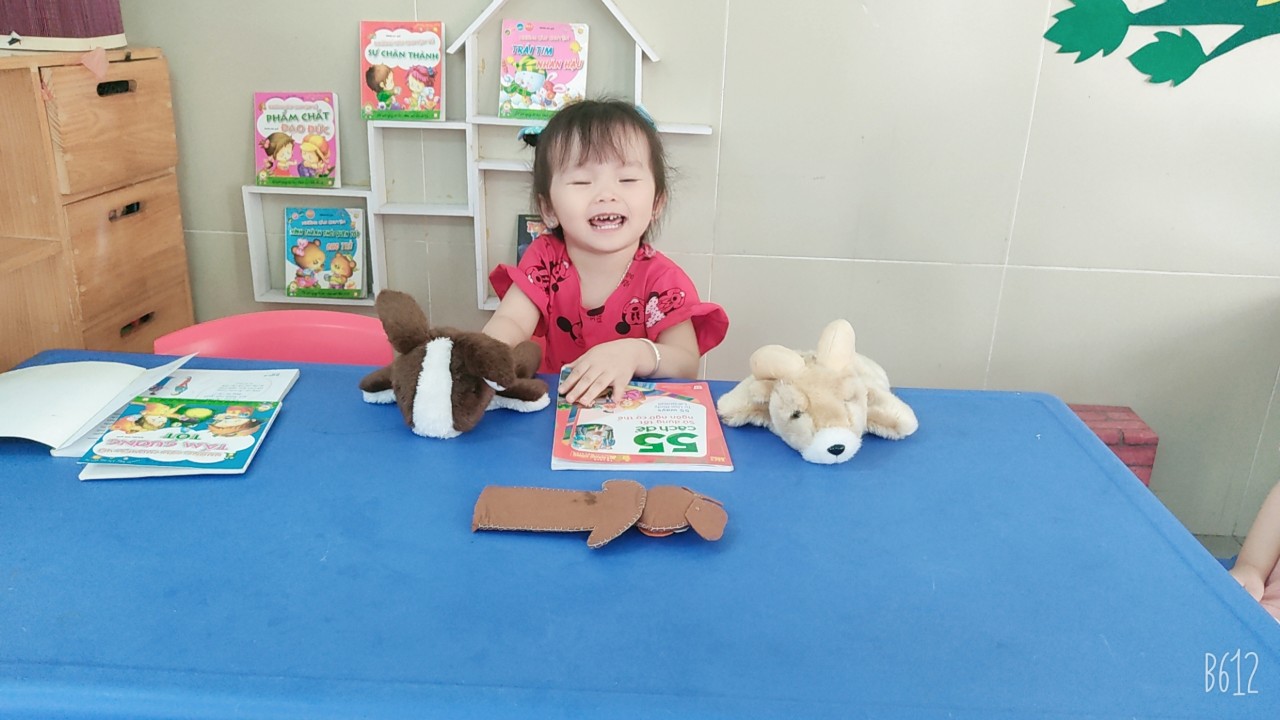 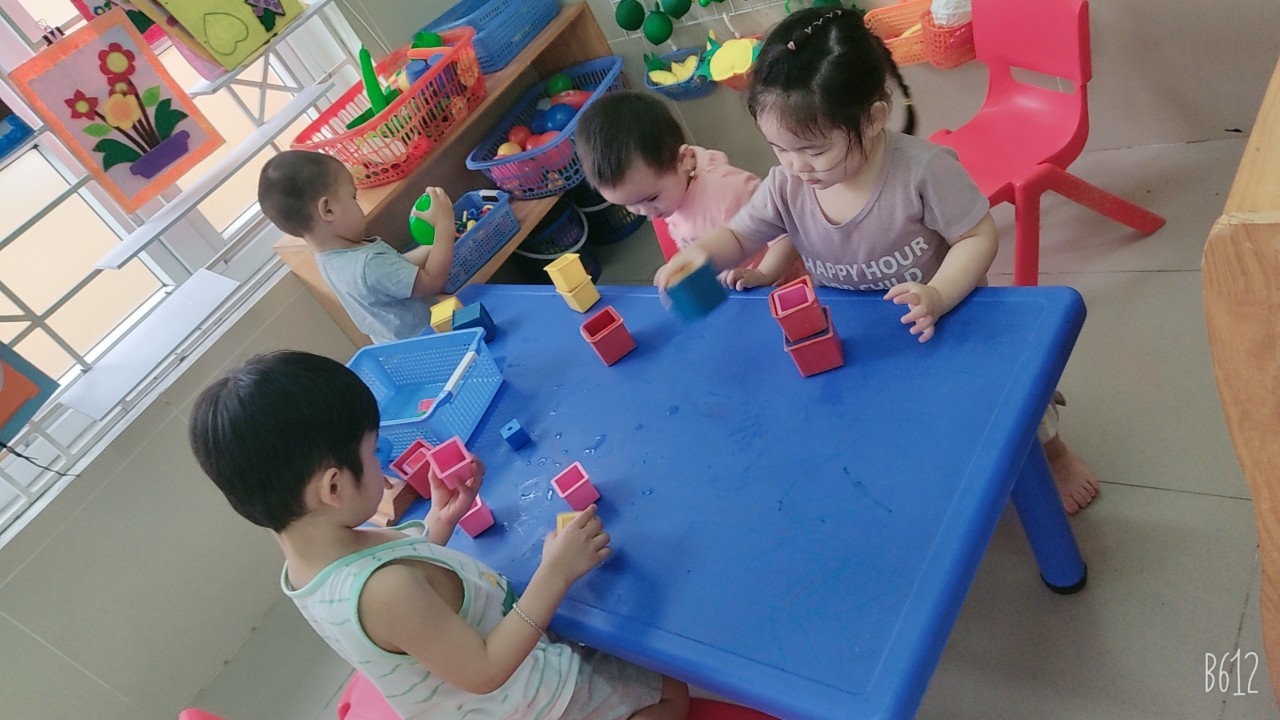 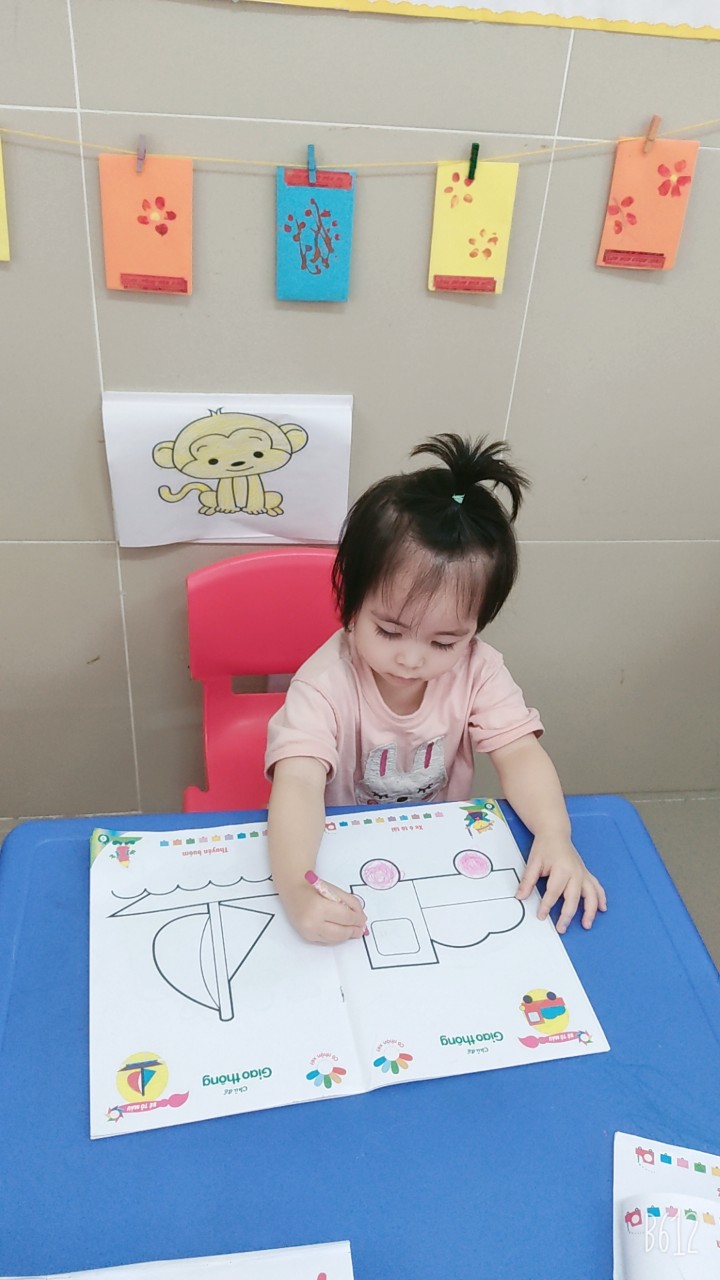 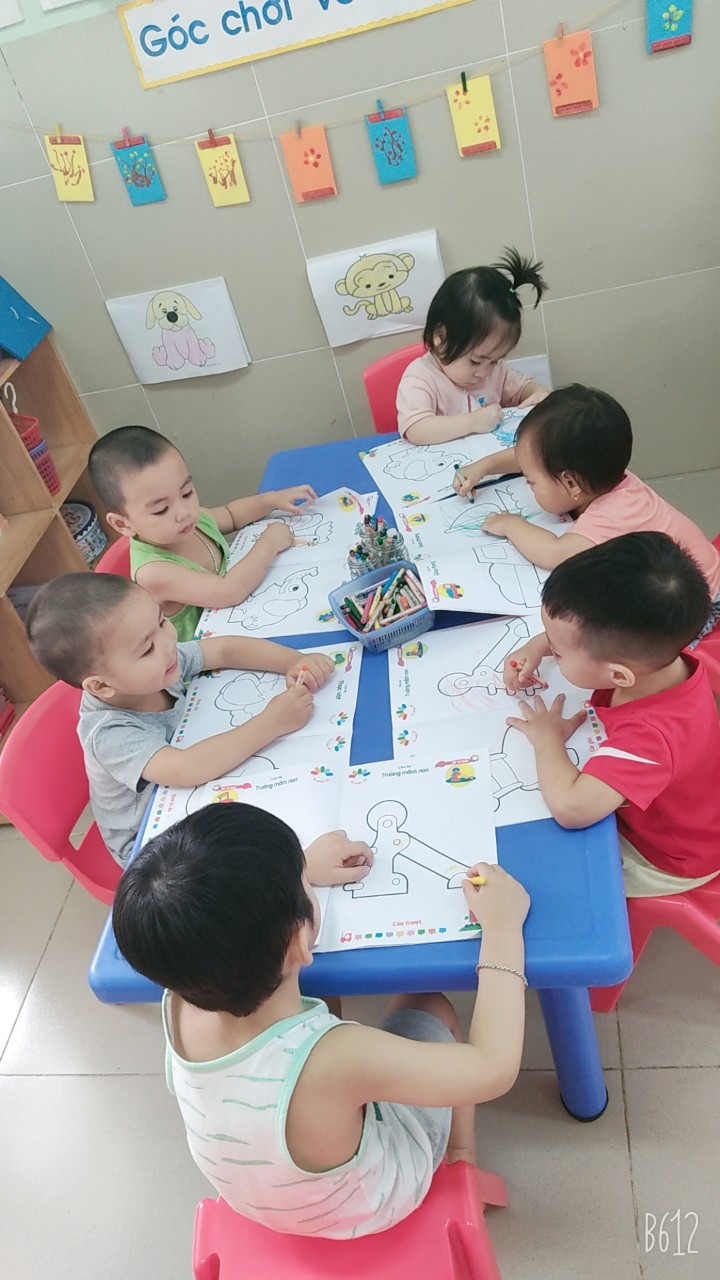 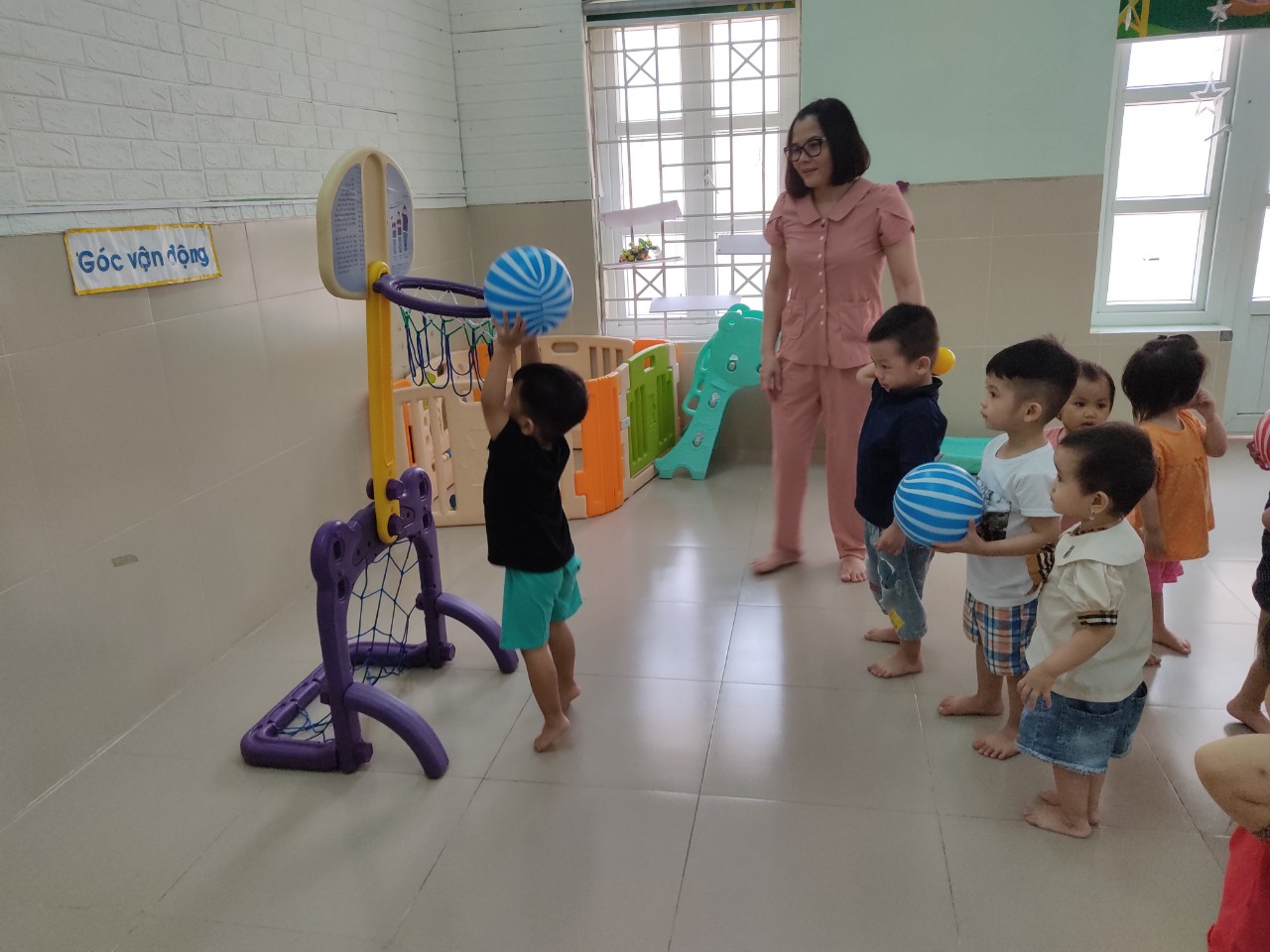 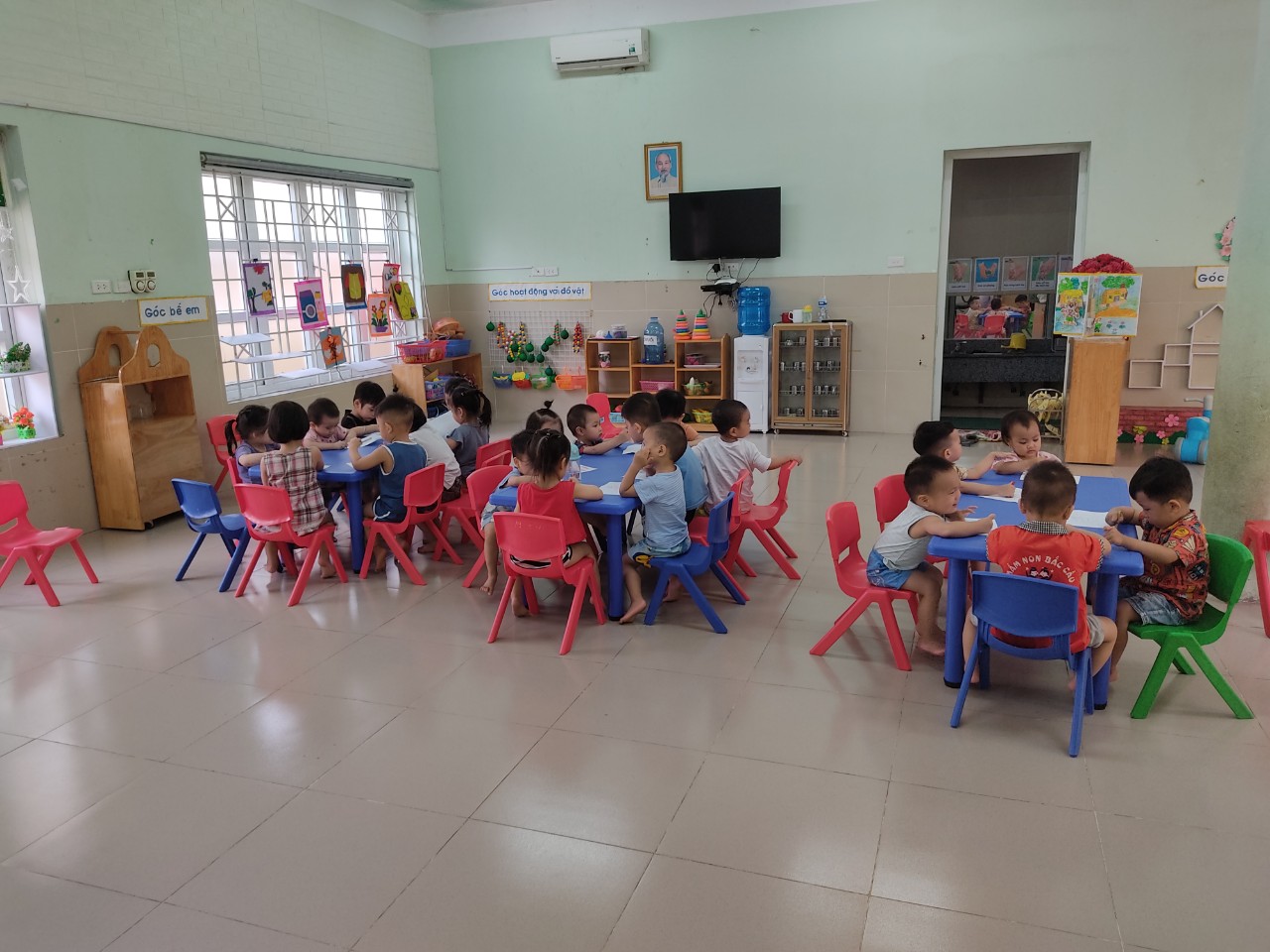 